Колыбельная С.РазореновМузыка спокойная, нежная, слушая ее, хочется спать.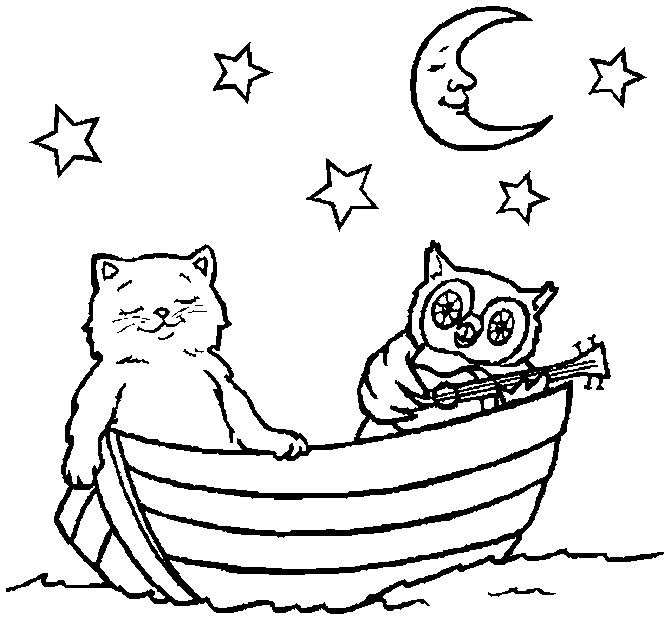 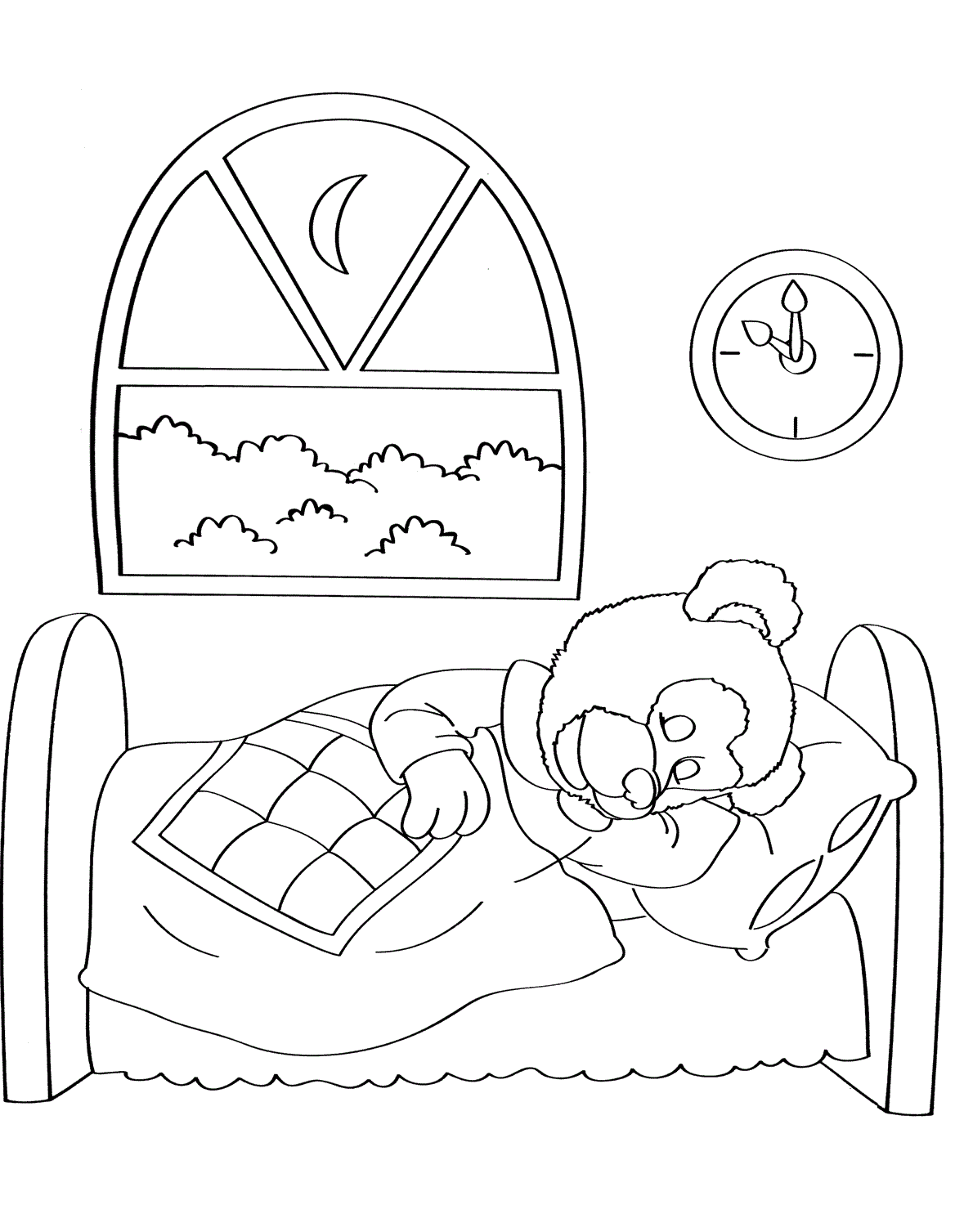 Лошадка М.СиманскийМелодия. У лошадки хорошее настроение, она идет и улыбается, смотрит в одну сторону, в другую. Кивает головой всем знакомым и незнакомым. Колокольчик, привязанный к ленточке на ее шее, позванивает.Аккомпанемент. Это цокают копытца у лошадки – цок-цок-цок.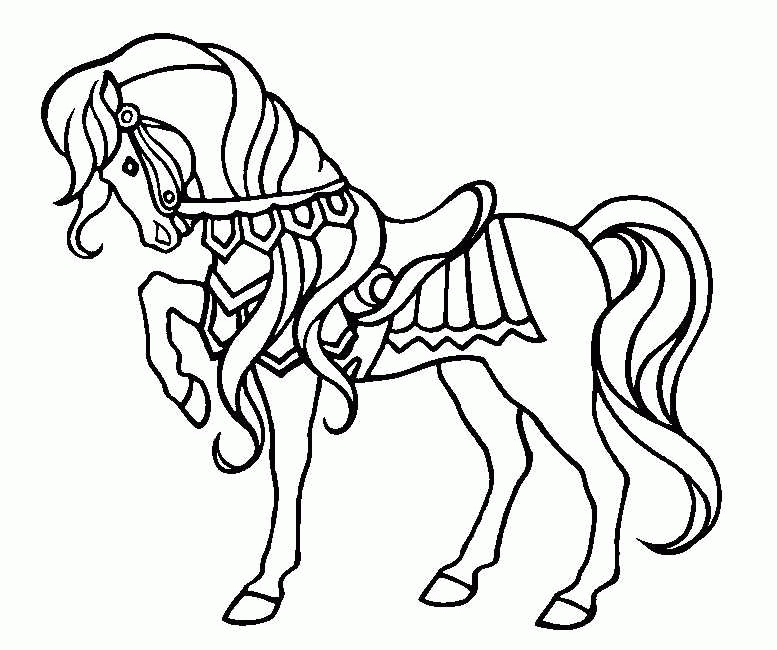 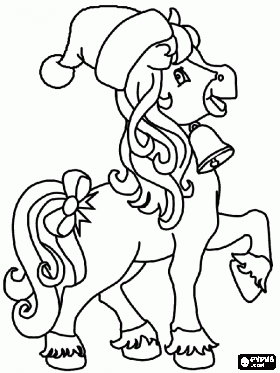 У моей лошадки – звонкие  копытца,У моей лошадки – шерстка серебриста,Сяду на лошадку, сяду и поеду,Покажу лошадку своему соседу!Полька З.Бетман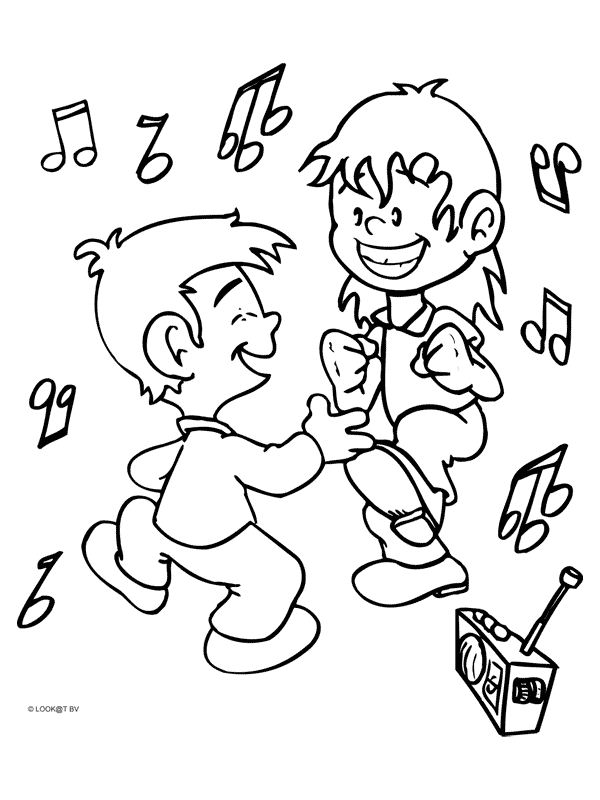 Шалун. О.БерШалун –мальчик, которому очень весело. 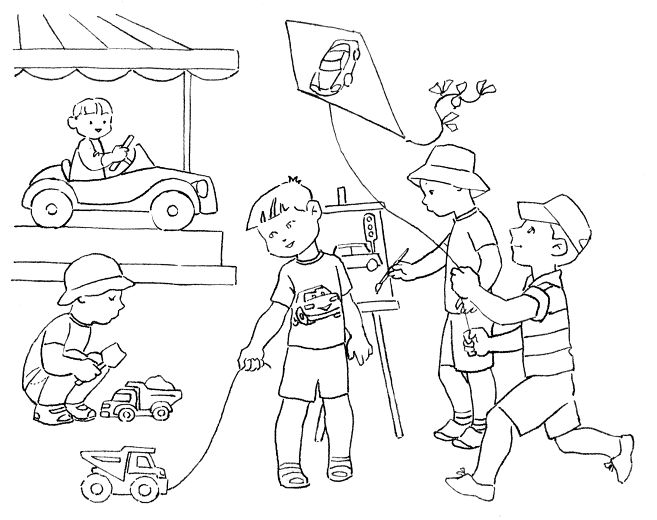 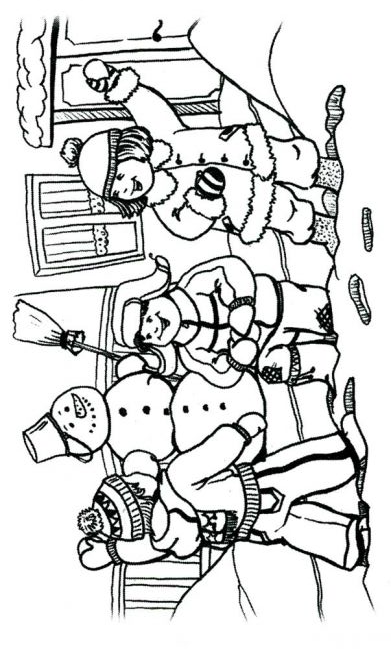 Капризуля. В.ВолковУ Танюши целый часСлезы катятся из глаз.Удивляется лягушка:-Ну, и квакса ты, Танюшка!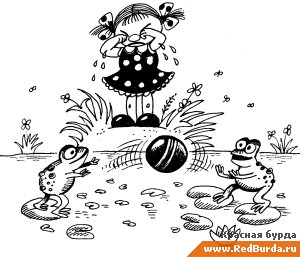 Наша Таня громко плачет:Уронила в речку мячик.Тише, Танечка, не плачь,Не утонет в речке мяч!Резвушка. В.Волков.Музыка веселая, радостная, так и хочется попрыгать.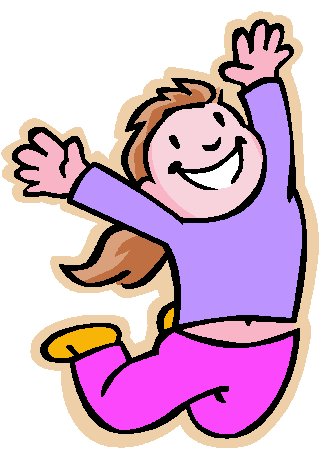 Воробей. А.РуббахЯ весь день ловлю жучков,Уплетаю червячков,В теплый край я не летаю,Здесь под крышей обитаю.Чик-чирик! Не робей!Я бывалый …..  воробей!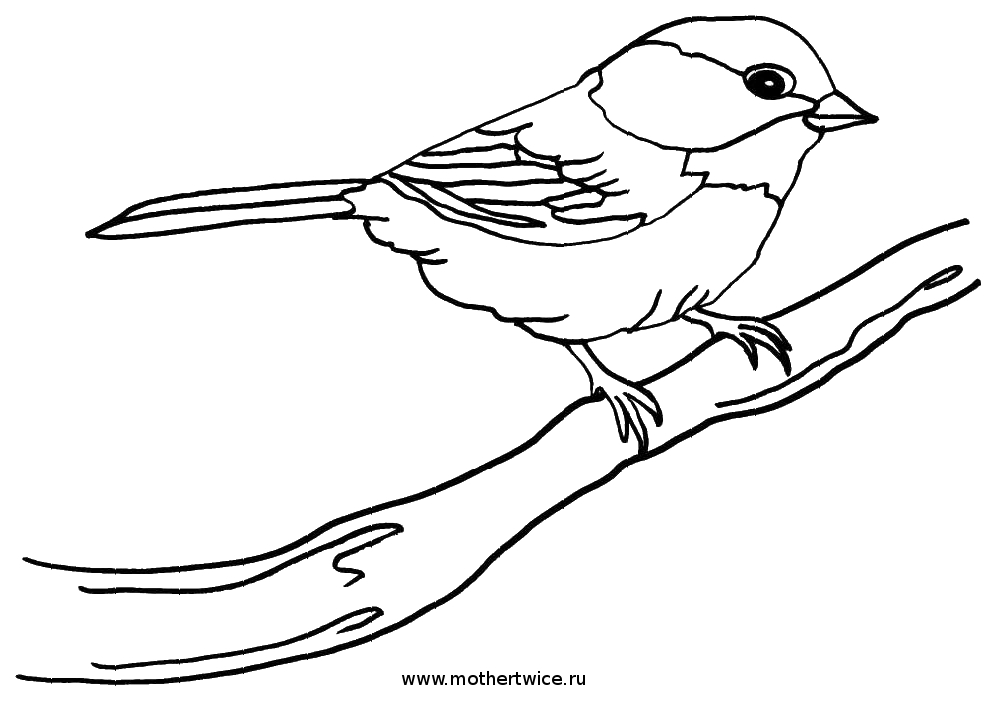 Воробушки очень быстрые, проворные и поэтому музыка быстрая, веселая, звуки отрывистые (птичка чирикает, порхает, прыгает).Мишка пришел в гости М.Раухвергер.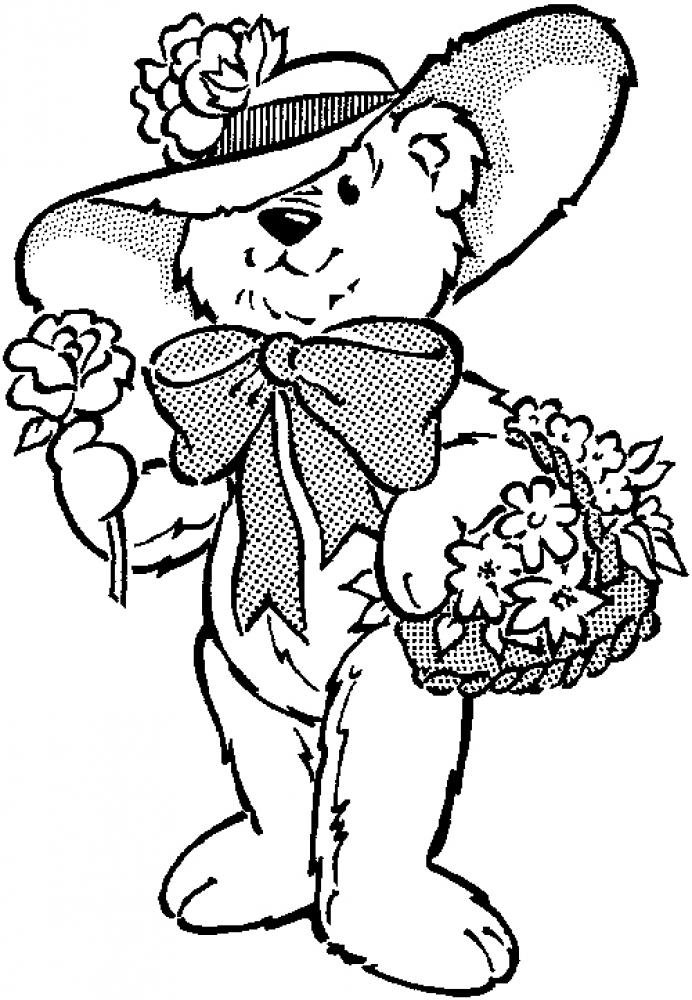 Курочка. Н.ЛюбарскийКурица-красавицаУ меня жила.Ах, какая умнаяКурица была!Шила мне кафтаны,Шила сапоги,Сладкие, румяныеПекла мне пироги.А когда управится,Сядет у ворот -Сказочку расскажет,Песенку споёт.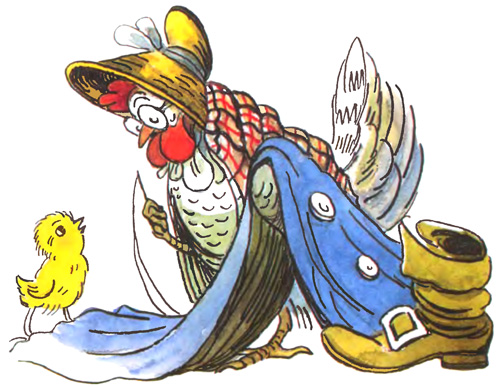 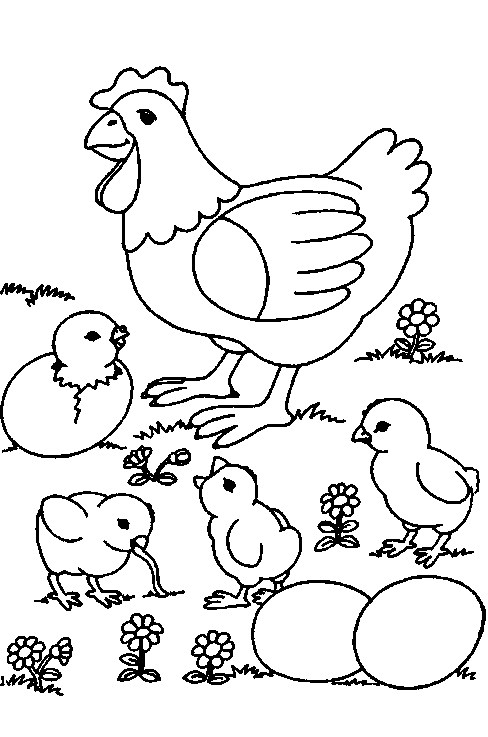 Жила-была курочка. У нее были маленькие цыплятки. Цыплята разбежались в разные стороны, а курочка заволновалась, стала искать и звать их: «Куд-куда вы, куд-куда? Ко-ко-ко, не ходите далеко!» цыплята услышали мамин голос, прибежали, и она всех обняла своими крыльями (в музыке замедление).Дождик накрапывает. Ан. Александров.Дождик летний, озорной – то накрапывает, то идет сильнее, капельки маленькие и легкие, потом большие и тяжелые.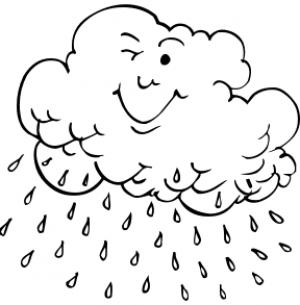 Музыка звучит сначала тихо, постепенно становится громче, а затем опять стихает. 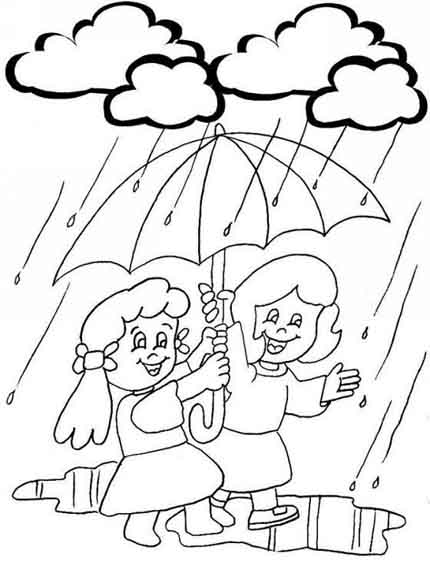 